The City School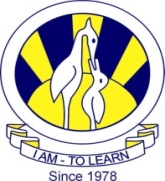 North Nazimabad Boys Campus                                                                                  Area & Perimeter PracticeReinforcement worksheet Teacher Name: Shameela Alvi									Grade: 7Question no. 1: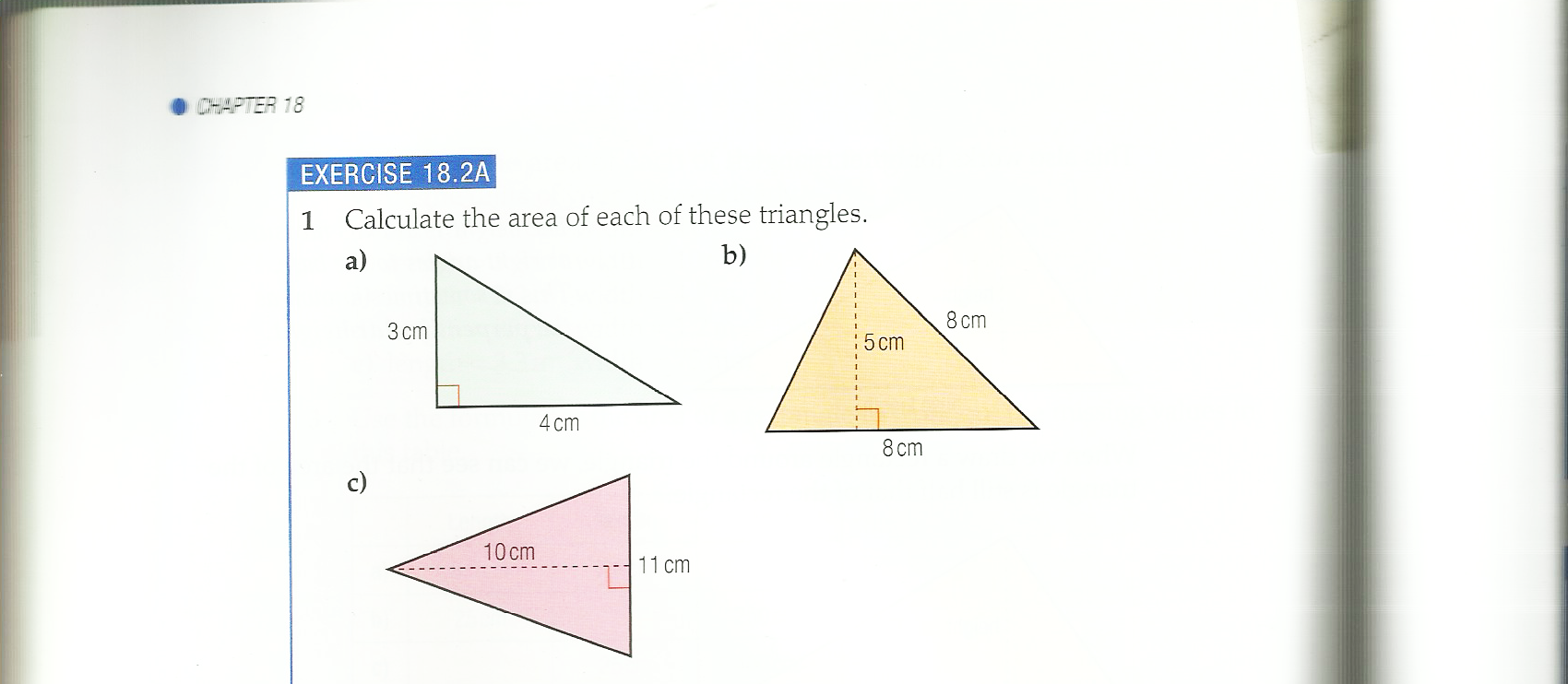 Question no. 2: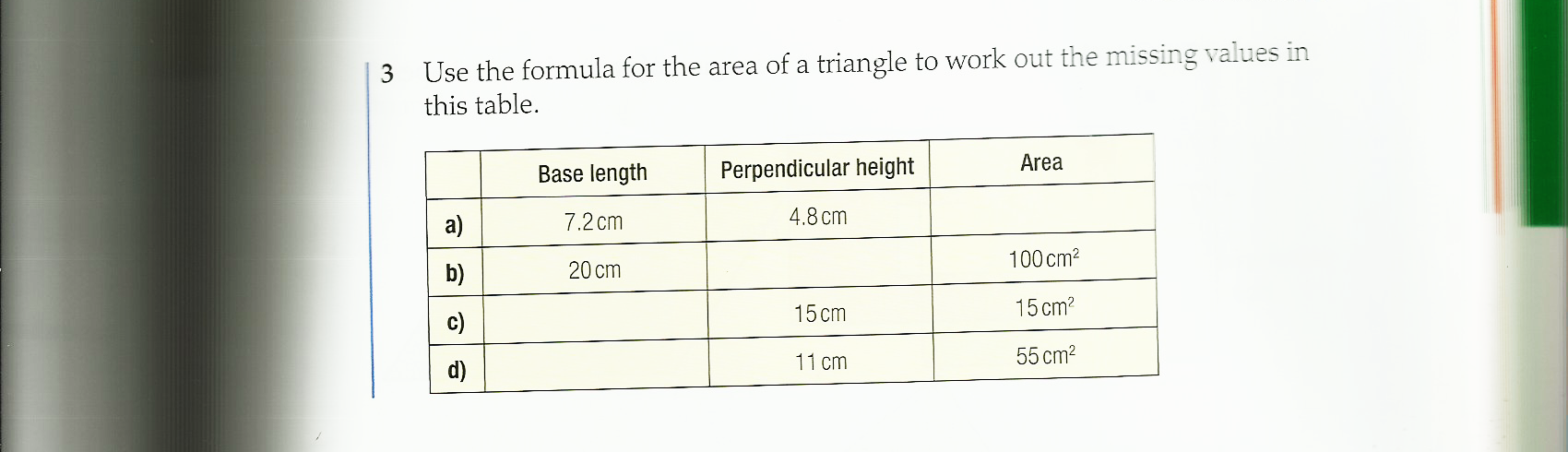 Question no. 3: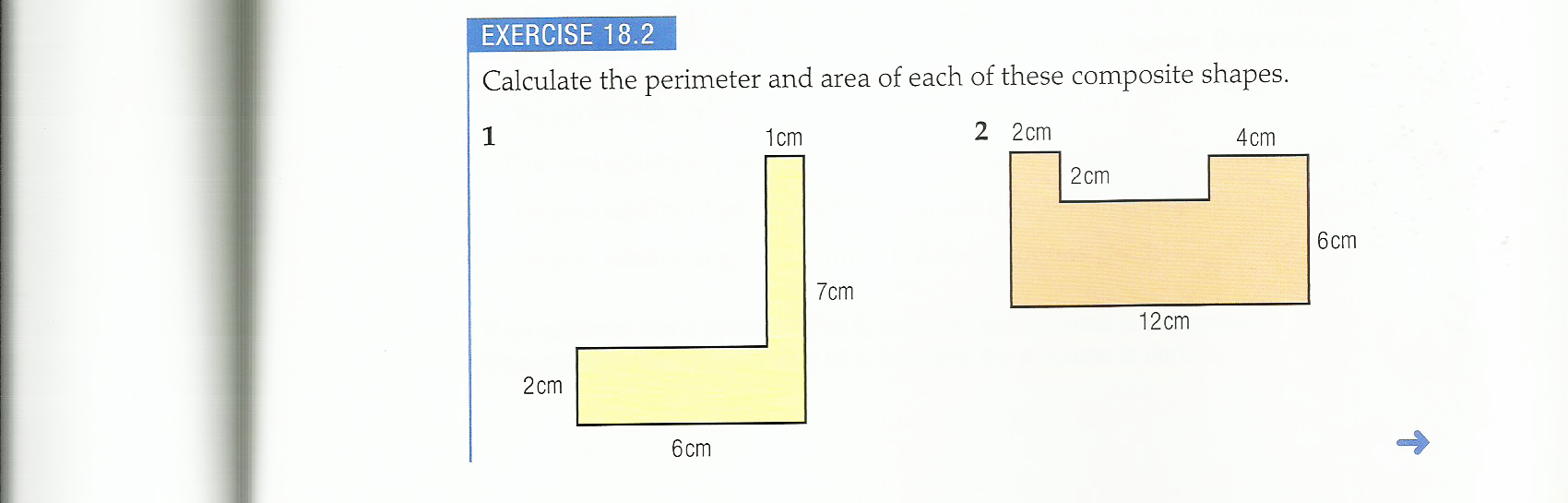 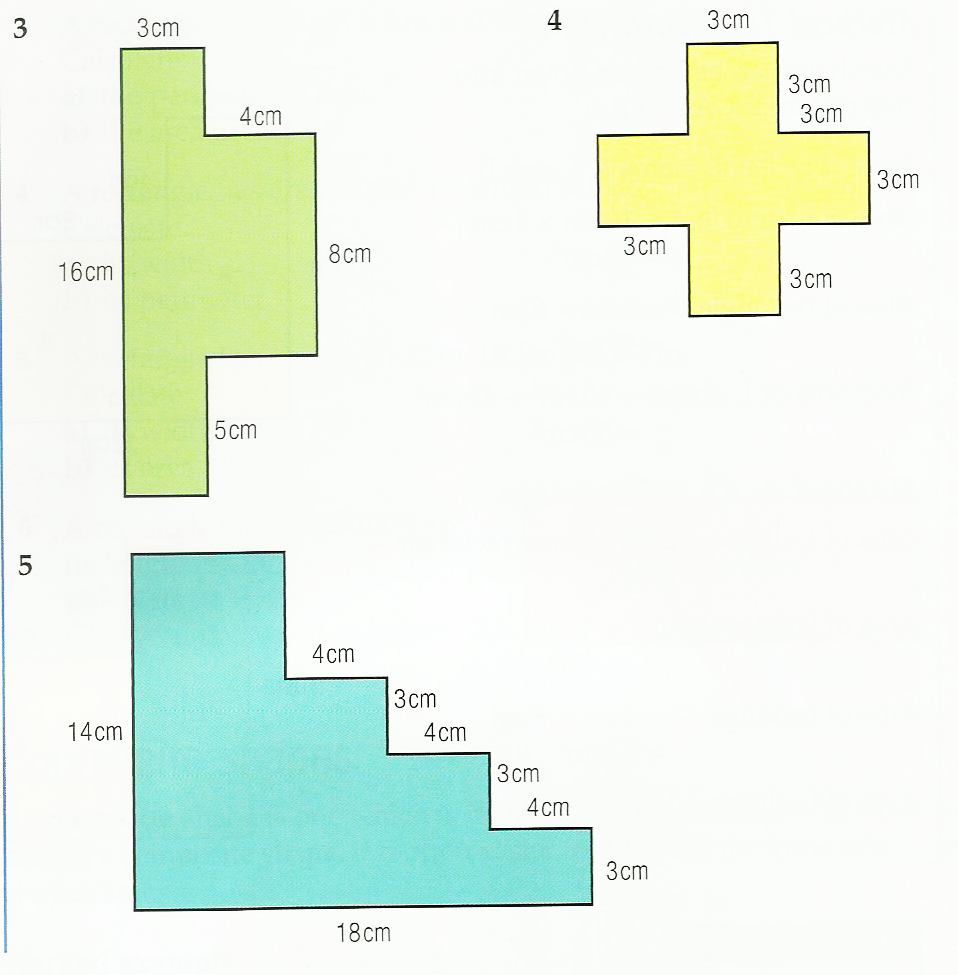 